  农业气象灾害风险预警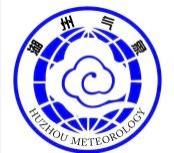 未来十天持续低温阴雨天气 22-23日伴有冰粒或冻雨一、前期天气回顾2月中旬，我市晴多雨少，气温起伏变化剧烈。11-14日回暖明显，15-16日受强冷空气影响，气温明显下降，日平均气温降幅达8～11℃；17-18日受暖湿气流影响，气温再次快速回升，19-20日受寒潮影响，气温急剧下降，日平均气温降幅达10℃左右。湖州城市气象站旬降水量5.4毫米，比常年偏少八成多；平均气温11.8℃，比常年偏高5.5℃，最高气温28.1℃（18日），均创历史同期新高，最低气温1.6℃（12日）；日照时数41.9小时，比常年偏多近一成。受冷暖气流共同影响，20日夜里至22日早晨我市普降大雨，长兴北部及安吉局部暴雨，其中21日早晨前后出现雷暴天气，随着气温进一步下降，21日下午安吉天荒坪出现冻雨，21日夜里全市大部地区出现雨夹雪。2月20日20时至22日08时全市面雨量为53.0（毫米），其中吴兴49.7，南浔50.0，德清52.8，长兴53.6，安吉54.4，南太湖新区52.1，最大乡（镇、街道)梅溪镇61.7，最大站点吴兴埭溪镇乔溪站75.7，50毫米以上乡（镇、街道)50个。二、未来天气预测预计未来十天我市持续低温阴雨（雪）天气，其中22-23日部分地区有冰粒或冻雨，24日和26日山区有雨夹雪或雪；气温明显偏低，22-26日最低气温维持在0～2℃，最高气温基本在3～5℃，27日起气温略有回升。逐日预报如下：2月22日：阴有小雨或雨夹雪，伴有冰粒或冻雨，山区雨夹雪或或雪，0℃～3℃，偏北风3～4级2月23日：阴有时有小雨或雨夹雪，伴有冰粒或冻雨，山区雨夹雪或或雪，0℃～4℃，西北风3级2月24日：阴有小雨，山区雨夹雪或或雪，2℃～4℃，西北风3级2月25日：阴天，2℃～8℃，西北风3～4级2月26日：阴有时有小雨，山区雨夹雪或雪，1℃～5℃，西北风3级2月27日：阴天，3℃～9℃，偏北风3级2月28日：阴有雨，4℃～11℃，偏东风3级2月29日：阴有雨，8℃～11℃，西北风4级3月1日：阴有雨，5℃～8℃3月2日：雨止转阴天，3℃～8℃三、农事建议持续低温阴雨天气不利于油菜蕾苔、茶芽萌动、设施果蔬生产等，农事上建议重点做好清沟降渍、防寒保暖等措施。1、加强油菜、小麦田间管理。做好清沟理渠，及时排除积水，降低田间湿度，谨防渍害发生。2、加强果蔬管理。露地蔬菜要及时抢收上市，避免冻害；做好田块清沟排水工作，防止渍害发生；大棚作物可多层薄膜覆盖保温，必要时采用临时增温措施；持续阴雨弱光天气，会造成作物光照不足，病害发生加重，必要时可采用补光灯进行补光，提高秧苗素质；连阴雨天气还需特别关注病虫发生情况，及时喷药防病防虫。3、加强茶园管理。警惕冰雪、低温等不利天气对早生品种茶芽萌动生长的影响，提前做好防御。4、加强水产养殖管理。持续低温阴雨天气不利于水产放苗，可适当推迟作业，待天气转晴后及时放苗；及时加固修补设施大棚等，提高保温性能。5、加强畜牧管理。做好畜禽保温防冻工作，及时添置防寒保暖设施设备，合理采取圈舍密闭措施，确保畜禽保暖越冬；强化饲养管理，做好饲料营养调控，提高畜禽御寒能力；加强饲料及应急物资储备，做好饲料、取暖设备、疫苗、消毒药品、抢险工具等应急物资储备。撰稿：陈中赟、王莉	 	 签发：王海芳、吴刚2024年第1期2024年第1期湖州市气象服务中心湖州市农业科学研究院2月22日